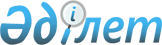 Об утверждении бюджета Новосельского сельского округа района имени Габита Мусрепова на 2020-2022 годыРешение маслихата района имени Габита Мусрепова Северо-Казахстанской области от 8 января 2020 года № 56-9. Зарегистрировано Департаментом юстиции Северо-Казахстанской области 10 января 2020 года № 5895.
      Сноска. Вводится в действие с 01.01.2020 в соответствии с пунктом 5 настоящего решения.
      В соответствии со статьями 9-1, 75 Бюджетного кодекса Республики Казахстан от 4 декабря 2008 года, статьей 6 Закона Республики Казахстан от 23 января 2001 года "О местном государственном управлении и самоуправлении в Республике Казахстан", маслихат района имени Габита Мусрепова Северо-Казахстанской области РЕШИЛ:
      1. Утвердить бюджет Новосельского сельского округа района имени Габита Мусрепова на 2020-2022 годы согласно приложениям 1, 2 и 3 соответственно к настоящему решению, в том числе на 2020 год в следующих объемах:
      1) доходы – 185 159,1 тысяча тенге:
      налоговые поступления – 5 350 тысяч тенге;
      неналоговые поступления – 0;
      поступления от продажи основного капитала – 0;
      поступления трансфертов – 179 809,1 тысяча тенге;
      2) затраты – 236 487,7 тысяч тенге;
      3) чистое бюджетное кредитование – 0:
      бюджетные кредиты – 0;
      погашение бюджетных кредитов – 0;
      4) сальдо по операциям с финансовыми активами – 0:
      приобретение финансовых активов – 0;
      поступления от продажи финансовых активов государства – 0;
      5) дефицит (профицит) бюджета – -51 328,6 тысяч тенге;
      6) финансирование дефицита (использование профицита) бюджета – 51 328,6 тысяч тенге:
      поступление займов – 50 000 тысяч тенге;
      погашение займов – 0;
      используемые остатки бюджетных средств – 1 328,6 тысяч тенге.
      Сноска. Пункт 1 в редакции решения маслихата района имени Габита Мусрепова Северо-Казахстанской области от 27.08.2020 № 65-11 (вводится в действие с 01.01.2020); в редакции решения маслихата района имени Габита Мусрепова Северо-Казахстанской области от 09.11.2020 № 68-15 (вводится в действие с 01.01.2020); в редакции решения маслихата района имени Габита Мусрепова Северо-Казахстанской области от 08.12.2020 № 70-5 (вводится в действие с 01.01.2020).


      2. Установить, что доходы бюджета сельского округа на 2020 год формируются в соответствии с Бюджетным кодексом Республики Казахстан от 4 декабря 2008 года за счет следующих налоговых поступлений:
      1) индивидуального подоходного налога по доходам, подлежащим обложению самостоятельно физическими лицами, у которых на территории села расположено заявленное при постановке на регистрационный учет в органе государственных доходов:
      место нахождения - для индивидуального предпринимателя, частного нотариуса, частного судебного исполнителя, адвоката, профессионального медиатора;
      место жительства - для остальных физических лиц;
      2) налога на имущество физических лиц по объектам обложения данным налогом, находящимся на территории сельского округа;
      3) земельного налога на земли населенных пунктов с физических и юридических лиц по земельным участкам, находящимся на территории села;
      4) налога на транспортные средства:
      с физических лиц, место жительства которых находится на территории села;
      с юридических лиц, место нахождения которых, указываемое в их учредительных документах, располагается на территории села.
      3. Объем бюджетной субвенции, передаваемой из районного бюджета в бюджет сельского округа, составляет 9 166 тысяч тенге.
      4. Обеспечить выплату заработной платы работникам бюджетной сферы в полном объеме.
      5. Настоящее решение вводится в действие с 1 января 2020 года. Бюджет на 2020 год Новосельского сельского округа района имени Габита Мусрепова 
      Сноска. Приложение 1 в редакции решения маслихата района имени Габита Мусрепова Северо-Казахстанской области от 27.08.2020 № 65-11 (вводится в действие с 01.01.2020); в редакции решения маслихата района имени Габита Мусрепова Северо-Казахстанской области от 09.11.2020 № 68-15 (вводится в действие с 01.01.2020); в редакции решения маслихата района имени Габита Мусрепова Северо-Казахстанской области от 08.12.2020 № 70-5 (вводится в действие с 01.01.2020). Бюджет на 2021 год Новосельского сельского округа района имени Габита Мусрепова Бюджет на 2022 год Новосельского сельского округа района имени Габита Мусрепова
					© 2012. РГП на ПХВ «Институт законодательства и правовой информации Республики Казахстан» Министерства юстиции Республики Казахстан
				
      Председатель сессии 
маслихата района 
имени Габита Мусрепова 
Северо-Казахстанской области 

Д.Сулейменов

      Секретарь маслихата района 
имени Габита Мусрепова 
Северо-Казахстанской области 

Е.Адильбеков
Приложение 1
к решению маслихата района
имени Габита Мусрепова
Северо-Казахстанской области
от 8 января 2020 года № 56-9
Категория
Класс
Подкласс
Наименование
Сумма (тысяч тенге)
1. Доходы
185 159,1
1
Налоговые поступления
5 350
01
Подоходный налог
450
2
Индивидуальный подоходный налог
450
04
Налоги на собственность
4 900
1
Налоги на имущество 
45
3
Земельный налог
1 620
4
Налог на транспортные средства 
3 235
2
Неналоговые поступления
0 
3
Поступления от продажи основного капитала
0
4
Поступления трансфертов
179 809,1
02
Трансферты из вышестоящих органов государственного управления
179 809,1
3
Трансферты из районного (города областного значения) бюджета
179 809,1
Функцио-нальная группа
Админи-стратор бюд-жетных прог- рамм
Прог-рамма
Наименование
Сумма (тысяч тенге)
2. Затраты
236 487,7
01
Государственные услуги общего характера
 21 321,4
124
Аппарат акима города районного значения, села, поселка, сельского округа
21 321,4
001
Услуги по обеспечению деятельности акима города районного значения, села, поселка, сельского округа
21 101,4
022
Капитальные расходы государственного органа
220
07
Жилищно-коммунальное хозяйство
126 875,3
124
Аппарат акима города районного значения, села, поселка, сельского округа
126 875,3
008
Освещение улиц населенных пунктов
22 782
009
Обеспечение санитарии населенных пунктов
1 000
011
Благоустройство и озеленение населенных пунктов
56 743,8
014
Организация водоснабжения населенных пунктов
46 349,5
12
Транспорт и коммуникации
88 291
124
Аппарат акима города районного значения, села, поселка, сельского округа
88 291
013
Обеспечение функционирования автомобильных дорог в городах районного значения, селах, поселках, сельских округах
88 291
3. Чистое бюджетное кредитование
0
Бюджетные кредиты
0
Категория
Класс
Подкласс
Наименование
Сумма (тысяч тенге)
Погашение бюджетных кредитов
0
4. Сальдо по операциям с финансовыми активами
0
Приобретение финансовых активов
0
Поступления от продажи финансовых активов государства
0
5. Дефицит (профицит) бюджета
-51 328,6
6. Финансирование дефицита (использование профицита) бюджета
51 328,6
 7
Поступление займов
50 000
01
Внутренние государственные займы
50 000
2
Договоры займа
50 000
Категория
Класс
Подкласс
Наименование
Сумма (тысяч тенге
8
Используемые остатки бюджетных средств
1 328,6
01
Остатки бюджетных средств
1 328,6
1
Свободные остатки бюджетных средств
1 328,6Приложение 2 к решению
Категория
Класс
Подкласс
Наименование
Сумма (тысяч тенге)
1. Доходы
17 177
1
Налоговые поступления
5 564
01
Подоходный налог
728
2
Индивидуальный подоходный налог
728
04
Налоги на собственность
4 836
1
Налоги на имущество 
62
3
Земельный налог
312
4
Налог на транспортные средства 
4 462
2
Неналоговые поступления
0
3
Поступления от продажи основного капитала
0
4
Поступления трансфертов
11 613
02
Трансферты из вышестоящих органов государственного управления
11 613
3
Трансферты из районного (города областного значения) бюджета
11 613
Функцио-нальная группа
Админис-тратор бюджетных программ
Прог-рамма
Наименование
Сумма (тысяч тенге)
2. Затраты
17 177
01
Государственные услуги общего характера
15 997
124
Аппарат акима города районного значения, села, поселка, сельского округа
 15 997
001
Услуги по обеспечению деятельности акима города районного значения, села, поселка, сельского округа
15 997
07
Жилищно-коммунальное хозяйство
180
124
Аппарат акима города районного значения, села, поселка, сельского округа
180
008
Освещение улиц населенных пунктов
180
13
Прочие
1 000
124
Аппарат акима города районного значения, села, поселка, сельского округа
1 000
040
Реализация мероприятий для решения вопросов обустройства населенных пунктов в реализацию мер по содействию экономическому развитию регионов в рамках Государственной программы развития регионов до 2025 года
1 000
3. Чистое бюджетное кредитование
0
Бюджетные кредиты
0
Погашение бюджетных кредитов
0
4. Сальдо по операциям с финансовыми активами
0
Приобретение финансовых активов
0
Поступления от продажи финансовых активов государства
0
5. Дефицит (профицит) бюджета
0
6. Финансирование дефицита (использование профицита) бюджета
0
Поступление займов
0
Погашение займов
0
Используемые остатки бюджетных средств
0Приложение 3 к решению
Категория
Класс
Подкласс
Наименование
Сумма (тысяч тенге)
1. Доходы
17 864
1
Налоговые поступления
5 786
01
Подоходный налог
757
2
Индивидуальный подоходный налог
757
04
Налоги на собственность
5 029
1
Налоги на имущество 
64
3
Земельный налог
325
4
Налог на транспортные средства 
4 640
2
Неналоговые поступления
0
3
Поступления от продажи основного капитала
0
4
Поступления трансфертов
12 078
02
Трансферты из вышестоящих органов государственного управления
12 078
3
Трансферты из районного (города областного значения) бюджета
12 078
Функцио-нальная группа
Админис-тратор бюджетных программ
Прог-рамма
Наименование
Сумма (тысяч тенге)
2. Затраты
17 864
01
Государственные услуги общего характера
16 674 
124
Аппарат акима города районного значения, села, поселка, сельского округа
16 674
001
Услуги по обеспечению деятельности акима города районного значения, села, поселка, сельского округа
16 674
07
Жилищно-коммунальное хозяйство
190
124
Аппарат акима города районного значения, села, поселка, сельского округа
190
008
Освещение улиц населенных пунктов
190
13
Прочие
1 000
124
Аппарат акима города районного значения, села, поселка, сельского округа
1 000
040
Реализация мероприятий для решения вопросов обустройства населенных пунктов в реализацию мер по содействию экономическому развитию регионов в рамках Государственной программы развития регионов до 2025 года
1 000
3. Чистое бюджетное кредитование
0
Бюджетные кредиты
0
Погашение бюджетных кредитов
0
4. Сальдо по операциям с финансовыми активами
0
Приобретение финансовых активов
0
Поступления от продажи финансовых активов государства
0
5. Дефицит (профицит) бюджета
0
6. Финансирование дефицита (использование профицита) бюджета
0
Поступление займов
0
Погашение займов
0
Используемые остатки бюджетных средств
0